Domov pro seniory Krásné Březno, příspěvková organizace					Rozcestí 798/9					400 07 Ústí nad LabemIČ: 44555334					Dne: 04.02.2021 v Ústí nad LabemVěc: Akceptace objednávkyAkceptujeme Vaši objednávku č. 22/2021 ze dne 04.02.2020 v plném rozsahu.Michal Badin		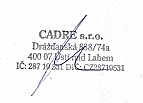 